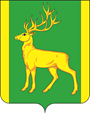                                                  Финансовое управление администрациимуниципального образования Куйтунский район(ФУА МО Куйтунский район)Приказот 22.01.2021г.                                                                                                                          № 4                                  р.п. Куйтун         Об утверждении плана мероприятий по предупреждению коррупции в финансовом управлении администрации муниципального образования Куйтунский район  на 2021-2023 год.В соответствии с частью 1 статьи 13.3 Федерального закона от 25 декабря 2008 года № 273-ФЗ «О противодействии коррупции», Федеральным законом от 2 марта 2007 года № 25-ФЗ «О муниципальной службе в Российской Федерации», Законом Иркутской области от 15 октября 2007 года № 88-ОЗ «Об отдельных вопросах муниципальной службы в Иркутской области», руководствуясь положением о финансовом управлении администрации муниципального образования Куйтунский район, п р и к а з ы в а ю:          1. Утвердить план мероприятий по предупреждению коррупции в финансовом управлении администрации муниципального образования Куйтунский район  на 2021-2023 год. (Приложение 1)2.  Ведущему специалисту финансового управления администрации муниципального образования Куйтунский район Кошкаревой А.А. :-ознакомить сотрудников финансового управления администрации муниципального образования Куйтунский район, задействованных в исполнении плана по предупреждению коррупции в финансовом управлении администрации муниципального образования Куйтунский район  на 2021-2023 год- разместить приказ на официальном сайте муниципального образования Куйтунский район в сети «Интернет».3.  Контроль за исполнением настоящего приказа оставляю за собой.Начальник 	             Н.А. КовшароваПриложение 1к приказу финансового управления администрации муниципального образования Куйтунский район от « 22 » января  2021 года №4 План мероприятий по предупреждению коррупции в финансовом управлении администрации муниципального образования Куйтунский район  на 2021-2023 год.№ п/п МероприятиеСрок выполнения мероприятияОтветственные исполнители1.Осуществление контроля за исполнением настоящего ПланаВ течение 2021-2023 годовНачальник Н.А. Ковшарова2. Разработка и утверждение (при отсутствии) следующих локальных нормативных актов, регулирующих вопросы предупреждения коррупции в учреждении, подведомственном исполнительному органу государственной власти Иркутской области / органу местного самоуправления муниципального образования Иркутской области (далее - учреждение): антикоррупционная политика учреждения; положение о регулировании конфликта интересов, предусматривающее в том числе принципы раскрытия и урегулирования конфликта интересов, действия работников учреждения в связи с предупреждением, раскрытием и урегулированием конфликта интересов и порядок их осуществления, порядок раскрытия конфликта интересов (декларирования), порядок рассмотрения деклараций и урегулирования конфликта интересов, а также меры ответственности; кодекс этики и служебного поведения работников учреждения, правила обмена деловыми подарками и знаками делового гостеприимства, в соответствии с которыми для сотрудников До 30 апреля 2021 года Типовой план мероприятий по предупреждению коррупции в учреждениях, подведомственных исполнительным органам государственной власти Иркутской области, органам местного самоуправления муниципальных образований Иркутской области, на 2021-2023 год устанавливается запрет на получение подарков, оплаты их расходов, когда подобные действия могут повлиять или создать впечатление об их влиянии на исход сделки, принимаемые решения и т.п.; порядок информирования работодателя о ставшей известной работнику информации о случаях совершения коррупционных правонарушений другими работниками, контрагентами организации или иными лицами и порядок рассмотрения таких обращений; порядок информирования работниками работодателя о случаях склонения их к совершению коррупционных нарушений и порядка рассмотрения таких сообщений.До 30 апреля 2021 годаНачальник Н.А. КовшароваВедущий специалистА.А. Кошкарева3. Мониторинг действующих локальных нормативных актов, регулирующих вопросы предупреждения коррупции в учреждении, на предмет актуальности и их корректировка при необходимостиДо 30 апреля 2021 годаВедущий специалистА.А. Кошкарева4. Обеспечение распространения действия положений локальных нормативных актов на всех работников учреждения независимо от занимаемой должности, в том числе руководителя учрежденияДо 30 апреля 2021 годаНачальник Н.А. КовшароваВедущий специалистА.А. Кошкарева5. Анализ трудовых договоров работников учреждения, в том числе руководителя учреждения, на предмет закрепления в них обязанностей работника, связанных с предупреждением коррупции в учреждении, при отсутствии - внесение соответствующих измененийДо 31 мая 2021 годаНачальник Н.А. КовшароваВедущий специалистА.А. Кошкарева6. Внедрение системы стимулирования (материального и (или) нематериального характера), направленной на соблюдение работниками учреждения антикоррупционных стандартовДо 30 июня 2021 годаНачальник Н.А. КовшароваНачальник отдела учета и отчетности-главный бухгалтер Е.А.Манчилина7. Повышение эффективности деятельности учреждения по контролю за исполнением работниками трудовых обязанностей, при выполнении которых может возникнуть конфликт интересовВ течение 2021-2023 годовНачальник Н.А. КовшароваВедущий специалистА.А. Кошкарева8.Проведение обучающих семинаров для работников учреждения, в том числе лиц, ответственных за профилактику коррупционных и иных правонарушений, по вопросам предупреждения коррупции Не реже 1 раза в полугодиеНачальник Н.А. Ковшарова9. Создание на официальном сайте учреждения в информационно-телекоммуникационной сети «Интернет» раздела «Противодействие коррупции», включающего в том числе подразделы «Локальные нормативные акты учреждения в сфере профилактики коррупционных правонарушений», «Материалы по антикоррупционному просвещению граждан^, «Обратная связь» (включающий форму для направления гражданами сообщений о коррупционных нарушениях, совершенных работниками учреждения) и другие, при наличии соответствующего раздела - его актуализацияДо 31 июля 2021 годаВедущий специалистА.А. Кошкарева10. Проведение оценки коррупционных рисков в учреждении на основании Рекомендаций по порядку проведения оценки коррупционных рисков в организации, разработанных Минтрудом России в 2019 годуЕжегодноНачальник Н.А. Ковшарова11. Антикоррупционный аудит отдельных операций и сделок, совершаемых от имени учрежденияПо мере необходимостиНачальник отдела учета и отчетности-главный бухгалтер Е.А. МанчилинаНачальник отдела казначейского исполнения бюджета А.А. НовопашинаНачальник экономического отдела  М.Л. КостюкевичНачальник бюджетного отделаА.Н. Шишкина12. Сотрудничество учреждения с правоохранительными и иными государственными органами по вопросам предупреждения коррупции в рамках направлений и форм, предусмотренных памяткой Минтруда России «Меры по предупреждению коррупции в организациях»В течение 2021-2023 годовНачальник Н.А. Ковшарова13. Рассмотрение возможности включения в договоры, заключаемые учреждением с контрагентами, антикоррупционной оговоркиДо 30 сентября 2021 Начальник отдела учета и отчетности-главный бухгалтер Е.А.МанчилинаГлавный специалист отдела учета и отчетности С.Д. Сизикова14. Повышение эффективности внутреннего контроля, предусмотренного Федеральным законом от 6 декабря 2011 года № 402-ФЗ «О бухгалтерском учете», в контексте предупреждения коррупцииВ течение 2021-2023 годовНачальник Н.А. КовшароваНачальник отдела учета и отчетности-главный бухгалтер Е.А.Манчилина15. Мониторинг эффективности реализации мер по предупреждению коррупции в учрежденииЕжегодно, до 1 ноябряНачальник Н.А. Ковшарова16. Представление в администрацию муниципального образования Куйтунский район доклада о выполнении мероприятий настоящего ПланаЕжегодно, до 1 декабряНачальник Н.А. Ковшарова